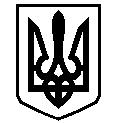 У К Р А Ї Н АВАСИЛІВСЬКА МІСЬКА РАДАЗАПОРІЗЬКОЇ ОБЛАСТІсьомого скликаннятридцята  сесіяР  І  Ш  Е  Н  Н  Я 29 березня 2018                                                                                                             №  19Про затвердження технічної документації із землеустрою щодо встановлення (відновлення) меж земельної ділянки в натурі (на місцевості)    для розміщення тимчасової споруди для провадження підприємницької діяльності в м. Василівка, вул. Соборна 22 «б» Міськовій Т.К.	Керуючись Законом України «Про місцеве самоврядування в Україні»,  ст.ст.12,38,39,98,99,100,101 Земельного кодексу України, Законами України «Про землеустрій»,  «Про державний земельний кадастр», Законом України «Про внесення змін до деяких законодавчих актів України  щодо розмежування земель державної та комунальної власності»,  розглянувши  заяву Міськової Тетяни Костянтинівни,  що мешкає в м. Василівка, пров. Космічний 4,    про затвердження технічної документації із землеустрою щодо встановлення (відновлення) меж земельної ділянки в натурі (на місцевості) для розміщення тимчасової споруди для провадження підприємницької діяльності в м. Василівка, вул. Соборна 22 «б» та передачу земельної ділянки в користування на умовах земельного сервітуту, технічну документацію із землеустрою щодо встановлення (відновлення) меж  земельної ділянки в натурі (на місцевості), виконану ТОВ  «Козацькі землі»,  Василівська міська радаВ И Р І Ш И Л А :	1. Затвердити Міськовій Тетяні Костянтинівні технічну документацію із землеустрою щодо встановлення (відновлення) меж земельної ділянки в натурі (на місцевості)  із земель житлової та громадської забудови площею   для розміщення тимчасової споруди для провадження підприємницької діяльності  в м. Василівка, вул. Соборна 22 «б».	2. Надати Міськовій Тетяні Костянтинівні   в користування терміном на один рік на умовах земельного сервітуту земельну ділянку, кадастровий номер 2320910100:05:048:0156,   площею  для розміщення тимчасової споруди для провадження підприємницької діяльності в м. Василівка, вул. Соборна 22 «б» (згідно КВЦПЗ – землі житлової та громадської забудови, 03.07 - для будівництва та обслуговування будівель торгівлі).3. Зобов’язати Міськову Тетяну Костянтинівну    в місячний термін  укласти з Василівською міською радою договір про встановлення земельного сервітуту відносно земельної ділянки, кадастровий номер 2320910100:05:048:0156, площею  для розміщення тимчасової споруди для провадження підприємницької діяльності в м. Василівка, вул. Соборна 22 «б».4. Встановити  Міськовій Тетяні Костянтинівні плату за користування земельною ділянкою на умовах земельного сервітуту у розмірі 12% від нормативної грошової оцінки землі.	 5. Зобов’язати Міськову Тетяну Костянтинівну    зареєструвати речове право  на земельну ділянку  відповідно до вимог  Закону України «Про  державну реєстрацію прав на нерухоме майно та їх обмежень».6. Контроль за виконанням цього рішення покласти на постійну комісію міської ради з питань земельних відносин та земельного кадастру, благоустрою міста та забезпечення екологічної безпеки життєдіяльності населення.Міський голова                                                                                                     Л.М. Цибульняк